Министерство образования и науки Российской ФедерацииСибирский федеральный университетИностранный языкМетодические указания к самостоятельной работе (для специальности 020208.65 «биохимия»)Составители: В.Е. Гусейнова, О.Л. ГрозаКрасноярск 2010 ВВЕДЕНИЕ	Самостоятельная работа студентов включает блоки индивидуальной практики языковых и речевых умений по всем модулям курса, а также индивидуальной работы с научной литературой в соответствии с направлением профессиональной подготовки и целями изучения дисциплины.Основная цель курса – становление  и дальнейшее развитие коммуникативной компетентности студентов и достижение ими уровня, который позволит успешно решать коммуникативные задачи в бытовых и академических ситуациях и позволит перейти к профессионально-ориентированному обучению АЯ.Сопутствующие цели – развитие универсальных / ключевых компетентностей, таких как: умение учиться самостоятельно умение исследовать и критически осмысливать явления действительности умение организовывать и осуществлять коммуникацию  умение проектировать собственную деятельностьумение вести исследование в рамках научного метода познания Методические указания содержат:сведения об общей организации учебного процесса и месте в нем самостоятельной работыописания формата и задания для самостоятельной работыперечень информационных ресурсовописание формата и критериев оценки итогового контроля (экзамена)СОДЕРЖАНИЕРаздел 1. Общая организация дисциплины и место 
самостоятельной работы1.1. Объем самостоятельной работы в общей трудоемкости дисциплины1.2. Разделы дисциплины и виды занятий в часах 
(тематический план занятий).1.3. Структура самостоятельная работыЗадания по индивидуальной самостоятельной работе выдаются и принимаются преподавателем по графику для выполнения самостоятельной работы. (Раздел 1.4). Виды самостоятельной работы и формы контроля по модулям дисциплины приведены в таблице:1.4.  ГРАФИКучебного процесса и самостоятельной работы студентов по дисциплине «Иностранный язык»направления  020208.65.00.06 Медицинская биохимия Института фундаментальной биологии и биотехнологии,
на     2,5    семестрУсловные обозначения: ПЗ – практические занятия; ВК – входной контроль (тестирование), ПК – промежуточный контроль, ИП – индивидуальная практика языковых и речевых умений, ЭЧ – самостоятельное экстенсивное чтение, ПНТ – перевод научного текста, ПР – индивидуальная и групповая проектная работа Раздел 2. Задания для самостоятельной работы2.1.  ЗАДАНИЯ ДЛЯ САМОСТОЯТЕЛЬНОГО ЧТЕНИЯDarwin’s singular notionPart 1. TasksRead lines 1-9 and say what this part of the text is about.Read lines 1-9 again and answer the questions.What was Whitewell Elwin?Was the Quarterly Review a good scientific journal? Why? Why not?Did Elwin approve of the new book?Read lines 10-19 and say:what the title of the book was;if the book was an immediate success. Why do you think so?Read lines 20-36 and answer these questions:What kind of family was Darwin born into?What university did Darwin study at?What area was Darwin’s university diploma in? Read lines 37-71 and decide if Darwin’s round- the- world voyage was just a lucky chance or a well-planned undertaking. Why do you think so?   What details about the trip do you find curious?Read lines 72-86 and make a list of Darwin’s achievements which came as a result of his voyage. Prepare a two-minute report on the reading you’ve done today.Follow the stepsLook through the part of the text you have read and organise the facts about Darwin’s life mentioned in chronological order.Check if all important facts are includedCheck what can be dropped because it’s not important.Check what can be paraphrased to make you report shorterDarwin’s singular notionPart 2 TasksRead lines 86-100 and say which of the statements are true or false:Most of the evolutionary theory Darwin developed during his voyage on board the Beagle.Darwin’s  own grandfather is one of the scientists who laid the foundation of evolutionary theory.It was Malthus’s paper that started Darwin thinking of struggle for life and natural selection as a way to forming species.  Read lines 101-130 and answer the questions:Who created these terms “survival of the fittest”?Who discovered “different talents” in Galapagos finches?Read lines 131-175 and say:how long it took Darwin to sketch the first ideas about his theory.why Darwin suddenly  stopped  working on his theory.why Darwin he kept his work to himself  until 1858.Read lines 176-220 and answer the questions:What event made Darwin make his theory known to public? How was the problem of priority resolved?Do you think it is fair that evolutionary theory is ascribed solely to Charles  Darwin? Why? Why not?5   Prepare a three-minute report on the reading you’ve done today.Use the tips in Ex. 7, Part 1.Darwin’s singular notionPart 3TasksRead lines 221-250 and say which of the statements are true or false:Darwin-Wallace presentation made a hit.Wallace felt very unhappy when evolutionary theory got to be  known as “darwinism”. P. Mathew’s priority in developing evolutionary theory wasn’t recognised because he published it in a journal meant for a very special audience.Read lines 251-292 and answer the questions:Although On the Origin of Species was a commercial success, there were two scientific problems with the theory. What were they as described by Bill Bryson? What do you know about “Cambrian explosion”?What solution to these problems did Darwin suggest? Were they right? Why? / Why not?Adam Sedgwick, Louis Agassiz, Lyell, T. H. Huxley. What did these people think about Darwin’s theory? Why do you think their opinions are quoted here? Use the internet if necessary. Read lines 293-333 and do the tasks.Find the arguments against Darwin’s theory put forward by different opponents (T. H. Huxley, W. Paley, F. Jenkin). Prepare to explain each of the arguments.Which one do you think is the most serious? Why?Prepare to report on the reading you’ve done today.Part 4 tasks What do you know about Gregor Mendel ?Read lines 334 – 362 and answer the question: What new/ unexpected facts have you learned?Decide if the following statements are true or false according to the text (lines 334-362). Support your choices with evidence from the text. Mendel had good opportunities for a successful scientific career.Mendel’s research on heredity is a brilliant example of truly scientific research.In his paper Mendel widely used the terms dominant and recessive genes.Read lines 363-389 and answer the questions.Having published his research report, Mendel stopped working on heritability. Why do you think it happened?Which of the following is true according to the text?Mendel’s results were completely ignored by contemporary science.Mendel’s results were highly appreciated by contemporary science.Mendel’s results were highly appreciated by the next generation of scientists.Mendel’s results were recognised in contemporary second-rate science publications.Read lines 390-400 and answer the questions.Were Darwin and Mendel aware of each other’s work?How could the evolutionary theory have benefited if they had joined their effort.Why do you think they did not get in touch?Read lines 401-451 and answer the questions.What happened on June 30, 1860?What was the subject of the debate at the meeting at the Oxford Zoological Museum? Was Darwin present there?Was it a scientific debate or a political one? Give reasons for your answer.Read lines 452 – 500 and do the tasks. In the list below tick the areas of science Darwin and Mendel (see lines 372-382) contributed to in addition to their great discoveries.Explain what modern synthesis is.Feedback on the reports recordedFormatWhat do you start your recording with?What is the time limit?Content1   Look at these extracts and say which detail is unnecessary: Charles Darwin was born on the 12th of February 1809  in Shrewsbury, a sedate market town in the west Midlands of England.His father was a prosperous and well-regarded physician. His mother, who died when Charles was only eight, was the daughter of Josiah.  As his father was a physician he had to study medicine at Edinburgh University but couldn’t bear the blood and suffering. He tried law, but was bored and finally acquired a degree in divinity from Cambridge. Darwin survived a lethal earthquake in Chile; discovered a new species of dolphin (which he dutifully named Delphinus fitzroyi); conducted diligent and useful geological investigations throughout the Andes; and developed a new theory for the formation of coral atolls, which suggested, that atolls could not form in less than a million years. In 1836, aged twenty-seven, he returned home. He never left England again. Relationship with Fitzroy 2   Answer the question.In your reports on Part 1 what is the essential thing to finish with?3A   Read and say what factual mistake is made.Charles Darwin brought interesting information about coral atolls from his voyage3B   Listen and say what factual mistake is made.Language4   Use a simpler word to give the same information.     acquired a degree in Divinity 5   Check with a dictionary how to say these words.     voyage, theory, Edinburgh6   Use the correct preposition / no preposition.   study ______ medicine study ______universitybe afraid ______somethingsurvive ______ an earthquake went ________ a voyage returned _______ Englandwas born _______ a middle-class family10  Correct the mistakes.He started but not finish (university).He don’t finished his studies. He couldn’t found ……….Darwin’s father was a physician, so Darwin must will be to study medicine.He studied a medicine.Darwin developed a new species of dolphin.11  Read the comments in the box and fill in the gaps in the sentences below..I graduated from high school in 1986. ______________, I was 18 years old. ______________, I lived in Chicago. I went to high school from 1982 till 1986. ______________, I gained 50 pounds. _____________, I went to church every Sunday. During those four years, I played on the football team. There was a robbery at the bank at 10 o'clock yesterday. _______________, I was at the school talking to my son's teacher.My son spent 45 minutes in the shower yesterday. ______________, I could have baked a cake.2.2.  ПОДГОТОВКА И НАПИСАНИЕ ЭССЕ Blind men and an elephant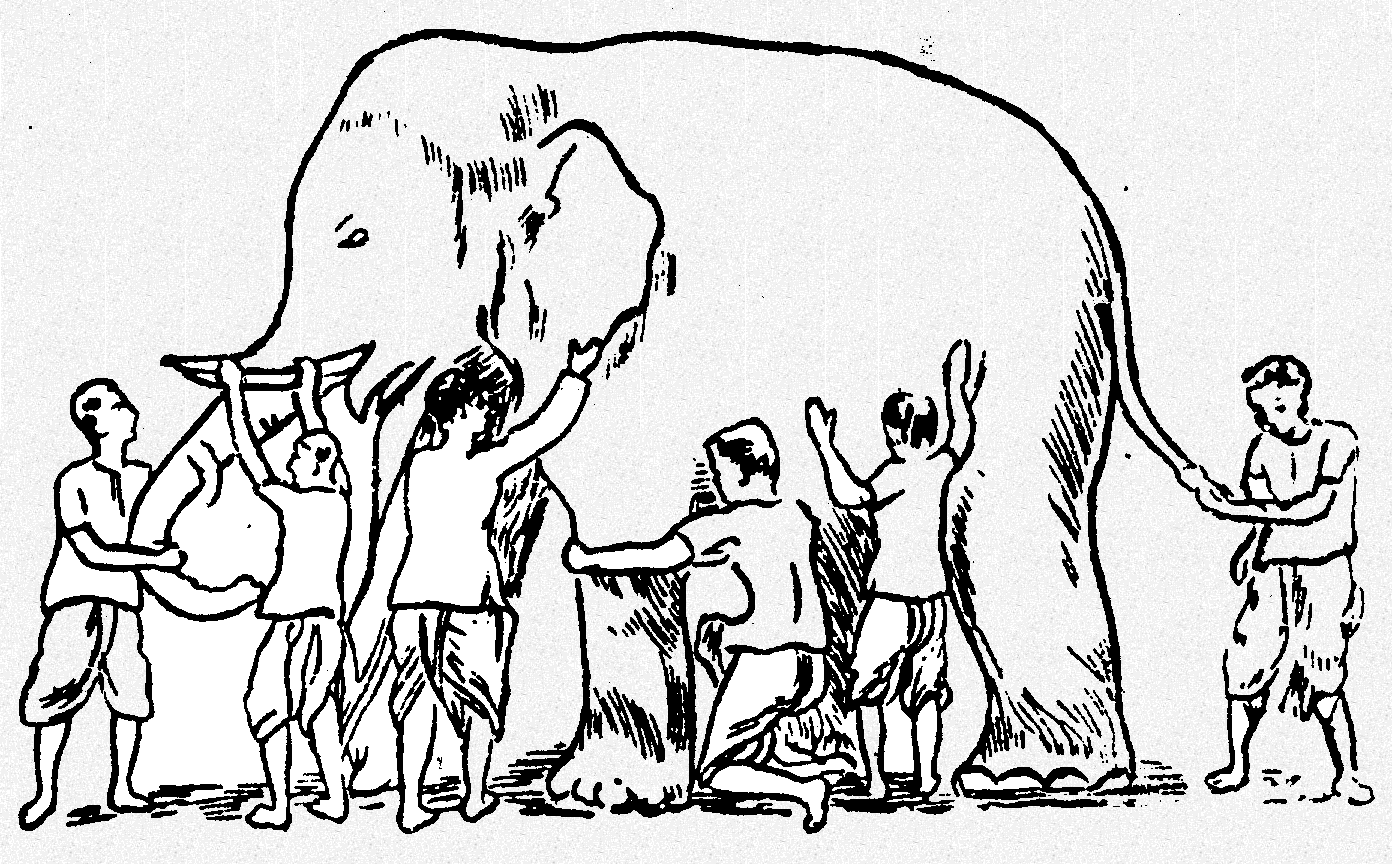 1A  Look at the picture and answer the question.What do you think is happening?1B  Read the story and check your guesses.2  Read the story again and fill in the gaps with the words in the box.Once an elephant came to a small town.  People had read and heard of elephants but no one in the town had ever seen one.  Thus, a huge crowd gathered around the elephant, and it was an occasion for great fun, especially for the children.  Five blind men also lived in that town, and consequently, they also heard about the elephant.  They had never seen an elephant before, and were eager to find out about it. Then, someone suggested that they could go and feel the elephant with their hands.  They could then get an idea of what an elephant looked like. The five blind men went to the center of the town where all the people made room for them to touch the elephant. Later on, they sat down and began to discuss their experiences.  One blind man, who had touched (1) ………… of the elephant, said that the elephant must be like a thick tree branch.  Another who touched (2) ………… said the elephant probably looked like a snake or rope.  The third man, who touched (3) …………, said the shape of the elephant must be like a pillar.  The fourth man, who touched (4) …………, said that the elephant must be like a huge fan; while the fifth, who touched (5) …………, said it must be like a wall. They sat for hours and argued, each one was sure that his view was correct.  Obviously, they were all correct from their own point of view, but no one was quite willing to listen to the others.  Finally, they decided to go to the wise man of the village and ask him who was correct.  The wise man said, “…………………………..” 3A   Answer the question.What do you think the wise man said?3B   Go to page XXX and check your ideas.4A   Work in groups to do these tasks.What do you think the moral of the story is?Do you think the story is a kind of metaphor? Why? Why not?Give examples from the history of life science.5   Write an essay (160-200 words) to answer the question:Follow the steps:Brainstorm the ideas.
What is the possible answer for the question? 
What kind of supporting ideas can you provide to explain your answer? 
Brainstorm supporting ideas (sort out: arguments + supporting facts).Choose 3-4 supporting ideas that you find the most important.Draft a paragraph for each idea following the PIE-structure:
Point  Information   ExplanationArrange your ideas in logical order. Think of the best way to introduce into the topic and to sum up.
Possible ways:
1) start with the thesis, add arguments, finish with the strongest one
2) start with a question, add arguments, finish with the thesis
3) compare the ideas for and againstReread your text and check general logic and linking the ideas. Use Ex.6 to help you.Write the final version.Proofread your text for accuracy.Focus on the language6A  What is the function of the highlighted words in the text (Ex. 2)?6B  Match the words with their usage and answer the questions below.Which of these words are used to link ideas in a sentence?  ______Which of these words are used to sequence the ideas/ events? _____7  What word class are the words in bold in the text (Ex. 2). What is the order of events 
    they describe? What verb forms are used? Why?Once an elephant came to a small town.  
People had read and heard of elephants but no one in the town had ever seen one.  
Thus, a huge crowd gathered around the elephant, and it was an occasion for great fun, especially for the children.  Five blind men also lived in that town, and consequently, they also heard about the elephant.  
They had never seen an elephant before, and were eager to find out about it. 2.3.  ПОДГОТОВКА УСТНОГО СООБЩЕНИЯExample: Prepare a one-minute talk on the marine turtle life cycle. Evaluation criteriaРаздел 3. Учебно-методические материалы по дисциплинеОсновная литература:Гроза О.Л. English for Science / О.Л. Гроза, В.Е. Гусейнова, Т.Н. Рыжкова, Е.Е.  Скуратович // Учебное пособие.- Обнинск: Титул, 2007.- 144 с.Гроза О.Л. English for Science / О.Л. Гроза, В.Е. Гусейнова, Т.Н. Рыжкова, Е.Е.  Скуратович // Книга для учителя.- Обнинск: Титул, 2007.- 112 с.Дополнительная литература и ресурсы:Longman Dictionary of Contemporary English / Summers D. (ed.). – Pearson Education Limited, 2005. –1950 p. Longman Language Activator. – Longman, 2005M. Swan, K. Waltrer. The Good Grammar Book – Oxford University Press.- 2006Lecture Ready 2-3. Series editors: P. Sarosy, K. Sherak, L. Frazier, Sh. Leeming. – Oxford University Press, 2006Mayer S.P., Shafiei M., Liss Rh., Davis J.  Effective Academic Writing 2-3. – Oxford University Press.- 2007British National Corpus:  http://www.natcorp.ox.ac.uk/Writing a scientific paper http://biology.luther.edu/paper.htmGuidelines for writing scientific papers
http://www.bms.bc.ca/library/Guidelines%20for%20writing%20Scientific%20papers.pdfMorrison M.A. Tips on Scientific Writing.-2004
http://www.nhn.ou.edu/~morrison/Teaching/WritingTips.pdf Elements of scientific papers and proposals
http://www.iit.edu/~tc/paper-elements.htm#Essay%20or%20Review%20paperDesigning Effective Oral Presentations
http://www.ruf.rice.edu/~riceowl/oral_presentations.htmEnglish for professional communication. Oral presentation. http://ec.hku.hk/epc/presentationLanguage and learning Online
http://www.monash.edu.au/lls/llonline/speaking/presentationsMaking Effective Oral Presentations http://web.cba.neu.edu/~ewertheim/skills/oral.htmLittle J.W., Parker R. How to Read a Scientific Paper. Biochemistry / 2007.
http://www.biochem.arizona.edu/classes/bioc568/papers.htmHow to read a scientific research paper-a four-step guide for students and for faculty
http://helios.hampshire.edu/~apmNS/design/RESOURCES/HOW_READ.htmlРаздел 4. Формат экзамена по дисциплине «Иностранный язык» Материалы для экзамена подбираются из аутентичных первоисточников (научно-популярные и научные статьи, лекции, учебники по биологическим дисциплинам и т.д.) и утверждаются ежегодно в установленном порядке.Часть 1Умения аудирования (20 минут)Задание 1.  Понимание общего смысла (например, Выберите утверждение, соответствующее услышанному по смыслу.)Задание 2.  Понимание существенных деталей (например, Отметьте верно или неверно данное утверждение.)Задание 3.  Понимание специфической информации (например, Выберите вариант ответа на вопрос.)Умения чтения (40 минут, 3 текста объемом  по 150-200 слов)Задание 1.  Понимание общего смысла (например, Выберите заголовки к частям текста.)Задание 2.  Понимание существенных деталей (например, Отметьте верно или неверно данное утверждение.)Задание 3.  Понимание специфической информации (например, Выберите вариант ответа на вопрос.)Использование языковых форм (20 минут, 3 текста объемом по 70-90 слов)Задание 1.  Общенаучная и специальная лексика (например, Выберите подходящее слово для заполнения пропуска.) Задание 2.  Словообразование и грамматические формы (например, Образуйте новую форму данного слова для заполнения пропуска в тексте.)Задание 3.  Коррекция грамматических ошибок (например, Зачеркните лишнее слово.)Письменная речь (20 минут, объем текста 80-100 слов)Задание 1.  Эссе на заданную тему. Часть 2Умения говорения Вариант 1.  Выступить с сообщением на конференции.Вариант 2.  Провести в соответствии с инструкцией и прокомментировать учебный эксперимент.Вариант 3.  Представить план исследовательской работы. Раздел 5. Критерии оценивания устных и письменных заданийSPEAKING Критерии оцениванияWRITING Критерии оценивания стр.Раздел 1. Общая организация дисциплины и место 
самостоятельной работы3Раздел 2. Задания для самостоятельной работы
7Раздел 3. Учебно-методические материалы по дисциплине
15Раздел 4. Формат экзамена по дисциплине «Иностранный язык» 
16Раздел 5. Критерии оценивания устных и письменных заданий17Вид учебной работыВсегозачетныхединиц(часов)СеместрСеместрВид учебной работыВсегозачетныхединиц(часов)25Общая трудоемкость дисциплины340Аудиторные занятия:21715364лекциипрактические занятия (ПЗ)21715364другие виды аудиторных занятийпромежуточный контрольСамостоятельная работа:1236063задания для индивидуальной практики языковых и речевых умений (ИП)40индивидуальная и групповая проектная работа (ПР)2063Вид итогового контроля (зачет, экзамен)зачетзкзамен №п/пРаздел дисциплиныЛекции(часы)ПЗ + промежуточный контроль (часы)ЛР(часы)Самостоятельная работа  (часы)1Модуль 1Фонологический аспект английского языка30102Модуль 2Техника и стратегии чтения30103Модуль 3Грамматика в функциональном контексте30104Модуль 4Стратегии аудирования30105Модуль 5Интегрированные языковые умения. Академический английский язык33206Модуль 6Интегрированные речевые умения. Введение в научный английский язык6463ВСЕГО:217123№ 
разделаВид работыФорма контроляОбъем(час.)2 семестр2 семестр2 семестр2 семестрМодуль 1Фонологический аспект английского языкаФонологический аспект английского языкаИндивидуальная практика языковых навыков и речевых умений (ИП)Фронтальный опрос, само- / взаимопроверка 10Модуль 2Техника и стратегии чтенияТехника и стратегии чтенияИндивидуальная практика языковых навыков и речевых умений (ИП)Фронтальный опрос, само- / взаимопроверка, проверка письменных работ преподавателем10Модуль 3Грамматика в функциональном контекстеГрамматика в функциональном контекстеИндивидуальная практика языковых навыков и речевых умений (ИП)Фронтальный опрос, само- / взаимопроверка, проверка письменных работ преподавателем10Модуль 4Стратегии аудированияСтратегии аудированияИндивидуальная практика языковых навыков и речевых умений (ИП)Фронтальный опрос, само- / взаимопроверка, проверка письменных работ преподавателем10Модуль 5Интегрированные речевые умения. Академический английский язык.Интегрированные речевые умения. Академический английский язык.Индивидуальная и групповая проектная работа (ПР)Презентация205 семестр5 семестр5 семестр5 семестрМодуль 6Интегрированные речевые умения. Введение в научный английский язык.Интегрированные речевые умения. Введение в научный английский язык.Индивидуальная и групповая проектная работа (ПР)Презентация63№ п/пНаименование дисциплиныСеместрЧисло аудиторных занятийЧисло аудиторных занятийФормаконтроляЧасов на 
самостоятельную работуЧасов на 
самостоятельную работуНедели учебного процесса семестраНедели учебного процесса семестраНедели учебного процесса семестраНедели учебного процесса семестраНедели учебного процесса семестраНедели учебного процесса семестраНедели учебного процесса семестраНедели учебного процесса семестраНедели учебного процесса семестраНедели учебного процесса семестраНедели учебного процесса семестраНедели учебного процесса семестраНедели учебного процесса семестраНедели учебного процесса семестраНедели учебного процесса семестраНедели учебного процесса семестраНедели учебного процесса семестра№ п/пНаименование дисциплиныСеместрВсегоПо видамФормаконтроляВсегоПо видам12345678910111213141516171Иностранный язык2153ПЗ – 153зачет60ПЗПЗПЗПЗПЗПЗПЗПЗПЗПЗПЗПЗПЗПЗПЗПЗПЗ1Иностранный язык215360ВКПКПКПК1Иностранный язык215360ИП –  40ИПИПИПИПИПИПИПИПИПИПИПИПИП1Иностранный язык2153601Иностранный язык2153601Иностранный язык215360ПР – 20 ПРПРПРПРПРПРПРПРПР№ п/пНаименование дисциплиныСеместрЧисло аудиторных занятийЧисло аудиторных занятийФормаконтроляЧасов на самостоятельную работуЧасов на самостоятельную работуНедели учебного процесса семестраНедели учебного процесса семестраНедели учебного процесса семестраНедели учебного процесса семестраНедели учебного процесса семестраНедели учебного процесса семестраНедели учебного процесса семестраНедели учебного процесса семестраНедели учебного процесса семестраНедели учебного процесса семестраНедели учебного процесса семестраНедели учебного процесса семестраНедели учебного процесса семестраНедели учебного процесса семестраНедели учебного процесса семестраНедели учебного процесса семестраНедели учебного процесса семестра№ п/пНаименование дисциплиныСеместрВсегоПо видамФормаконтроляВсегоПо видам1234567891011121314151Иностранный язык564ПЗ –64экзамен63ПЗПЗПЗПЗПЗПЗПЗПЗПЗПЗПЗПЗПЗПЗПЗ1Иностранный язык56463ПКПК1Иностранный язык564631Иностранный язык564631Иностранный язык564631Иностранный язык56463ПР –63ПРПРПРПРПРПРПРПРПРПРПРПРArea of scienceDarwinMendelTheory of soil formationAstronomyMathematicsPlant-insect interactionPractical agricultureRodentologyHeredityOceanologyMechanisms of plant growthHuman and animal behaviourEntomologyMarine biology7   Choose the correct verb.finish/end university do/make investigationexplore/discover/investigate/develop  a new species
explore/discover/investigate/develop  a theory
explore/discover/investigate/develop  an area
explore/discover/investigate/develop  a problemcollect/take materials_____ afraid of smth8  Use the active or passive voice.The book (was) published.Darwin (was) ignored the editor’s advice.9  Which of the following is correct?1I tell about my report on DarwinI’m going to talk about Charles Darwin.My text about Ch. Darwin2The book was not for all audience. The book was for a narrow audience.The book wasn’t for a broad audience.3The name of this book was…The title of this book was…  Speaking about dates and timein 1809 yearAt that time refers to a specific moment.
During that time refers to a specific period (between two moments).In that time expresses the time the work needs to be completed.the side         the leg         the trunk         the ear          the tailShould scientists know about the history of their subjects?is used to introduce the event that happens soon after, next in time or order is used to add ideas, fact, etc.is used to show the event that happens later in time is used to introduce something in addition or besides other ideas is used to introduce the last idea is used to introduce the idea of something that is easily seenis used to introduce a contrary/ opposite ideais used to show accordance; consequenceEach one of you is correct; and each one of you is wrong.   Because each one of you had only touched a part of the elephant’s body.  Thus you only have a partial view of the animal.  If you put your partial views together, you will get an idea of what an elephant looks like.Use this flow chart to prepare a draft of your talk.Practice saying specialist vocabulary using an electronic dictionary.Check transitions, word order and verb forms.Practice giving a timed talk on your own.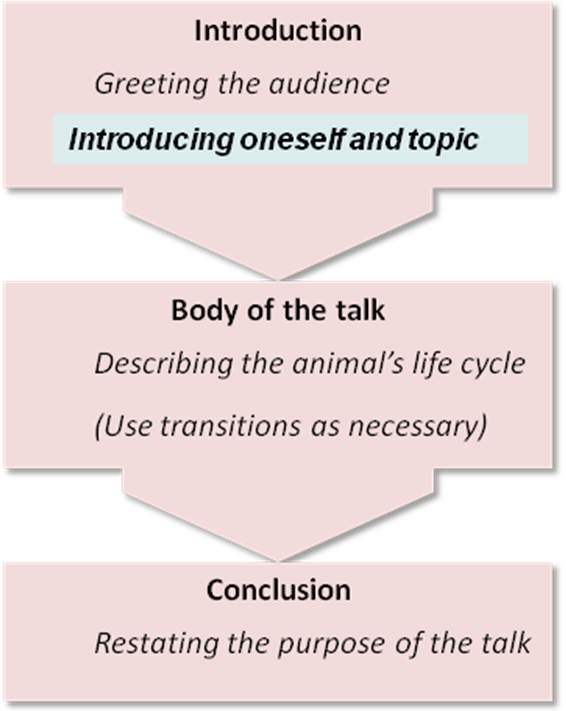 CriterionDescriptionScoringTask achievementIs the task completed according to the instruction?Duration 2 min?0 - 2Structure: Introduction BodyConclusion?0 - 2Arguments? Examples? Logical transitions?0-20-6FluencyDoes the speaker read? Consult notes? Relies mainly on his/her speaking ability?0-2Makes long pauses having difficulty in finding ways of expression? Makes short pauses searching for adequate ways of expression?0-10-3AccuracyMany mistakes hindering understanding? Many minor mistakes, adequate understanding? A few mistakes, no problem with understanding?  0-40-4Language varietyVocabulary variety?0-1Structure variety?0-10-20-15You talk to your supervisor about your scientific research. Discuss your 
research and plan further actions.You begin the discussion. The examiner will play the part of your supervisor.Remember to:-  discuss all the stages of your  research-  take an active part in the conversation and be polite-  come up with the ideas-  give good arguments-  come to a conclusionКритерийОписание критерияОписание критерияОписание критерияОписание критерияКритерий3 балла2 балла1 балл0 балловРешение коммуникативной задачи(максимум 3 балла) Обсуждение включает все аспекты в полном объеме, знания о проведении научного исследования использованы в соответствии с ситуациейОбсуждение включает  аспекты в полном объеме или 1-2 аспекта раскрыты частично, знания о проведении научного исследования использованы в соответствии с ситуациейОбсуждение включает ряд аспектов, которые Раскрыты частично, знания о проведении научного исследования использованы в основном в соответствии с ситуациейОбсуждение включает 1-2 аспекта не в полном объеме, знания о проведении научного исследования не использованы или использованы неадекватно ситуации. Взаимодействие с собеседником (максимум 3 балла)Демонстрирует способность вести обсуждение логично, проявляет инициативу, выдвигает идеи, самостоятельно делает выводы, учитывает мнение «научного руководителя»Демонстрирует способность вести обсуждение в основном логично, проявляет инициативу, выдвигает идеи, делает выводы, старается учитывать мнение «научного руководителя»Иногда нарушается логика обсуждения, выдвигает идеи с помощью руководителя, делает выводы с помощью руководителя, не всегда учитывает мнение «научного руководителя»Демонстрирует неспособность вести обсуждение логично, не проявляет инициативу, идеи не выдвигает, не делает выводы, не учитывает мнение «научного руководителя»Использование лексических средств (максимум 3 балла)Использование лексических единиц полностью соответствует описываемой проблеме, нет ошибок в выборе лексических единиц и их употребленииИспользование лексических единиц  соответствует описываемой проблеме, допускает незначительные ошибки (2-3) в выборе лексических единиц и их употребленииИспользование лексических единиц частично соответствует описываемой проблеме, допускает значительное количество ошибок в выборе лексических единиц и их употребленииИспользование лексических единиц не соответствует описываемой проблеме, большое количество ошибок в выборе лексических единиц и их употреблении, затрудняющих пониманиеИспользование грамматических средств (максимум 3 балла)Выбор грамматических средств полностью соответствует стилю речи и содержанию, ошибки в употреблении практически отсутствуютВыбор грамматических средств в основном соответствует стилю речи и содержанию, допускаются незначительные  ошибки в употреблении практически отсутствуютВыбор грамматических средств не всегда соответствует стилю речи и содержанию, допускается значительное количество ошибок в употреблении, которые могут затруднять пониманиеВыбор грамматических средств не соответствует стилю речи и содержанию,  допускаются грубые ошибки в употреблении, которые затрудняют пониманиеПроизношение (максимум 2 балла)        - Речь понятна, фонетические и фонематические ошибки практически отсутствуют, используются адекватные интонационные образцы Речь понятна, допускаются незначительныефонетические и фонематические ошибки , используются в основном адекватные интонационные образцы Речь не всегда понятна, фонетические и фонематические ошибки затрудняют понимание, часто используются не адекватные интонационные образцы КритерийОписание критерияОписание критерияОписание критерияОписание критерияКритерий3 балла2 балла1 балл0 балловРешение коммуникативной задачи (максимум 3 балла)Большая часть текста содержит описание результатов научного исследования, представленного в статье, методы названы, содержится небольшое количество фактической информации и общей информацииЗначительная часть текста содержит описание результатов научного исследования, представленного в статье, методы в основном названы, может содержать некоторые неточности в изложении фактической информации и общей информации или излишнее изложение данной информацииЛишь некоторая часть текста содержит описание результатов научного исследования, представленного в статье, не все методы названы, содержатся ошибки в фактической информации и общей информации или она представлена избыточноТекст содержит не достаточное описания результатов научного исследования, представленного в статье, методы не названы, содержится избыточное количество фактической информации и общей информацииОрганизация текста (максимум 2 балла)Текст представляет собой один логически выстроенный абзац объемом 200-250 словТекст представляет собой один  абзац объемом  200-250 слов (может наблюдаться незначительное нарушение логики высказывания)Текст представляет собой один абзац объемом более или менее 200-250 слов с нарушением логики высказыванияИспользование лексических средств (максимум 3 балла)Использование лексических единиц полностью соответствует описываемой проблеме, нет ошибок в выборе лексических единиц и их употребленииИспользование лексических единиц в основном соответствует описываемой проблеме, могут быть 2-3 незначительных ошибки в выборе лексических единиц и их употребленииИспользование лексических единиц часто не соответствует описываемой проблеме, допускается значительное количество ошибок в выборе лексических единиц и их употреблении, но они не затрудняют пониманиеИспользование лексических единиц не соответствует описываемой проблеме, допускаются грубые, затрудняющие понимание ошибки в выборе лексических единиц и их употребленииИспользование грамматических средств (максимум 3 балла)Выбор грамматических средств полностью соответствует стилю текста и содержанию, ошибки в употреблении практически отсутствуютВыбор грамматических средств в основном соответствует стилю текста и содержанию, ошибки в употреблении не часты и незначительны (не затрудняют понимание)Выбор грамматических средств часто не соответствует стилю текста и содержанию, ошибки в употреблении многочисленны, но не затрудняют пониманиеВыбор грамматических средств во многом не соответствует стилю текста и содержанию, ошибки в употреблении многочисленны и затрудняют пониманиеОрфография и пунктуация (максимум 2 балла)           -Орфографические и пунктуационные ошибки практически отсутствуютОрфографические и пунктуационные ошибки не грубые и не затрудняют пониманиеОрфографические и пунктуационные ошибки грубые, часто затрудняющие понимание